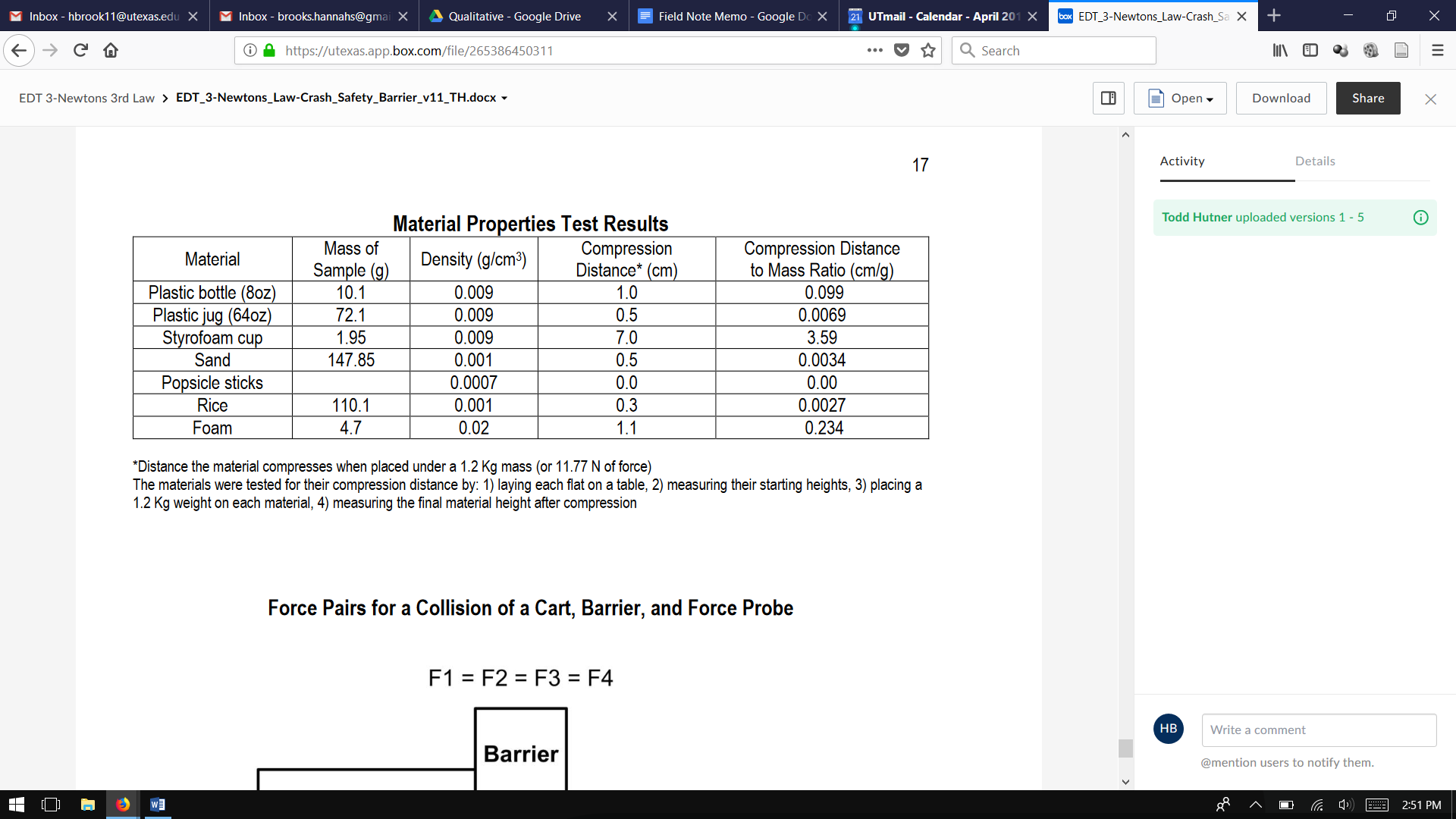 Results from previous material property tests conducted by the authors of the lab. 